Exceptional Manual UCPath Salary Cost Transfer Request  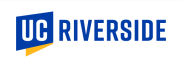 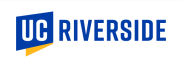 Departments should utilize the on-line “SCT Request Tool” (available via R’SPACE) for all salary cost transfers and adhere to the related business rules.  The reasons described below are the only valid reasons for submitting this form. In these rare exception situations, this form should be completed, certified and submitted to ucrfsfeedback@ucr.edu using the subject line “Manual SCT Request”.  The Accounting Office will review and if approved, process a manual journal correction. Technical issues that prevent an otherwise valid Payroll transaction from appearing in the SCT Tool.  SCT request that affects an existing Work Study split. Other unusual situations that are documented as a system error that cannot be corrected through existing UCPath tools and processes.   Note: The form should not be submitted to bypass salary cost transfer related business rules (e.g., contract/grant expenditures greater than 120 days or 60 days past an award’s expiration date.  Departments are responsible for securing pre-awards through RED to prevent these situations from occurring; if a pre-award is not obtained, costs should be transferred to an unrestricted COA. Requests bypassing business rules will be returned.  *Note: Payroll distribution report template based supporting documentation must be submitted with each request. Manual Form Criteria Determination Manual Form Criteria Determination Date RequestedRequestor’s Name Requestor’s Email Reason For Manual Form Please provide a brief explanation of the reason the manual request is necessary. Benefits only transfer? Salary Cost Transfer Summary by Employee, Position, and Pay Period.  (Note: if approved, the salary and related benefits/assessments will be transferred) Salary Cost Transfer Summary by Employee, Position, and Pay Period.  (Note: if approved, the salary and related benefits/assessments will be transferred) Employee ID* Name of Employee Associated with the SCT Position Number* Position Pool ID (If Applicable*) Originally Processed on Pay Period End Date* Last SCT Processed on Pay Period End Date Earnings End Date* Original Salary Expense Amount for transfer* Original Salary Expense CoA “Transfer From”*  (Entity-Fund-Activity-Account-Function-Program-Project-Flex1-Flex2) Requested Salary Transfer to Amount* (Cannot exceed the original salary expense) Requested Benefits Transfer to Amount* Requested “Transfer To” CoA* (Entity-Fund-Activity-Account-Function-Program-Project- Flex1-Flex2) Please provide a brief explanation of how the error occurred  If request is high risk, please provide reason for the delay. Approvals: 1) If the SCT involves a C&G project, obtain the PI’s approval to confirm the employee worked on the project receiving the charge for the pay period indicated above and the proposed transfer of salary costs are reasonable based on the work performed; 2) Financial & Administrative Officer’s approval confirms the information provided above is correct, conforms to UC Policy, and adheres to the terms and conditions of the awards; 3) If the SCT is transferring salaries over 60 days from the Project End Date, CFAO approval must be obtained 4) And, If the SCT is transferring salaries over 120 days from the Original Pay Period End Date, CFAO approval must be obtained.  Approvals: 1) If the SCT involves a C&G project, obtain the PI’s approval to confirm the employee worked on the project receiving the charge for the pay period indicated above and the proposed transfer of salary costs are reasonable based on the work performed; 2) Financial & Administrative Officer’s approval confirms the information provided above is correct, conforms to UC Policy, and adheres to the terms and conditions of the awards; 3) If the SCT is transferring salaries over 60 days from the Project End Date, CFAO approval must be obtained 4) And, If the SCT is transferring salaries over 120 days from the Original Pay Period End Date, CFAO approval must be obtained.  Responsible FAO Signature and Date Responsible Principal Investigator Signature and Date (If Applicable) Responsible CFAO Signature and Date (If Applicable) 